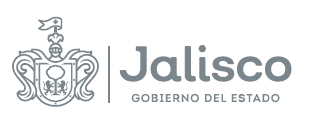 GOBIERNO DEL ESTADO DE JALISCOCOMITÉ DE ADQUISICIONES DEL ORGANISMO PÚBLICO DESCENTRALIZADO SERVICIOS DE SALUD JALISCOFALLO DE ADJUDICACIÓNLICITACIÓN PÚBLICA LOCAL LCCC-053-2022 CON CONCURRENCIA DE COMITÉ“SERVICIO CORRECTIVO PARA EQUIPO DENTAL DEL O.P.D. SERVICIOS DE SALUD JALISCO, INCLUYE DIAGNÓSTICO Y MANTENIMIENTO CORRECTIVO DE EQUIPOS E INSTRUMENTAL DENTAL”01 de diciembre de 2022Para efectos de comprensión de la presente Acta, se deberá de atender el “Glosario de Términos y Definiciones” descritos en las BASES que rigen al presente PROCESO LICITATORIO.En la ciudad de Guadalajara, Jalisco, siendo las 16:00 horas del día 01 de diciembre de 2022 en el auditorio del ORGANISMO, con domicilio en Dr. Baeza Alzaga No. 107 Colonia Centro C.P. 44100 Guadalajara, Jalisco, se reunieron los integrantes del Comité de Adquisiciones del Organismo Público Descentralizado Servicios de Salud Jalisco, tal y como se señala en el CALENDARIO DE ACTIVIDADES, de las BASES que rigen la presente LICITACIÓN, de conformidad con lo establecido en el artículo 69, de la Ley de Compras Gubernamentales, Enajenaciones y Contratación de Servicios del Estado de Jalisco y sus Municipios, a efecto de desarrollar el Acto de FALLO o RESOLUCIÓN relativo a la LICITACIÓN PÚBLICA LOCAL LCCC-053-2022 CON CONCURRENCIA DE COMITÉ denominada “SERVICIO CORRECTIVO PARA EQUIPO DENTAL DEL O.P.D. SERVICIOS DE SALUD JALISCO, INCLUYE DIAGNÓSTICO Y MANTENIMIENTO CORRECTIVO DE EQUIPOS E INSTRUMENTAL DENTAL”, en términos del artículo 55, numeral 1, Fracción III de la Ley de Compras Gubernamentales, Enajenaciones y Contratación de Servicios del Estado de Jalisco y sus Municipios y estando legalmente constituidos y contando con quórum legal para resolver y emitir este FALLO, de conformidad con lo establecido en el punto 9. PRESENTACIÓN Y APERTURA DE PROPUESTAS de las BASES que rigen este PROCESO LICITATORIO; RESULTANDO:Primero.- Con fecha del 10 de noviembre de 2022, se llevó a cabo la publicación de la CONVOCATORIA para las Personas Físicas y Jurídicas interesadas en participar en la LICITACIÓN citada en el preámbulo del presente documento en el portal de internet https://info.jalisco.gob.mx cumpliéndose con lo establecido en el CALENDARIO DE ACTIVIDADES de las BASES que rigen al PROCESO LICITATORIO, y a lo establecido en los artículos 35 fracción X, 59 y 60 de la Ley de Compras Gubernamentales Enajenaciones y Contratación de Servicios del Estado de Jalisco y sus Municipios, artículo 62 de su REGLAMENTO, así como del artículo 15 de la Ley de Austeridad y Ahorro del Estado de Jalisco y sus Municipios.Segundo. - Con fecha del 18 de noviembre de 2022, de conformidad con los artículos 62, numeral 4 y 63 de la Ley de Compras Gubernamentales Enajenaciones y Contratación de Servicios del Estado de Jalisco y sus Municipios; y conforme al procedimiento establecido en el punto 5. JUNTA DE ACLARACIONES de las BASES que rigen al PROCESO LICITATORIO, se celebró el ACTO DE JUNTA DE ACLARACIONES, desahogándose las dudas presentadas por el PARTICIPANTE INSUMOS MEDICOS SUSTENTABLES S.A DE C.V., y realizándose la precisión hecha por parte de la CONVOCANTE, tal como consta en el Acta que se levantó para tal propósito.Tercera.- Con fecha del 24 de noviembre de 2022, se celebró la Quincuagésima segunda sesión extraordinaria del Comité de Adquisiciones del Organismo Público Descentralizado Servicios de Salud Jalisco, para llevar a cabo el ACTO DE PRESENTACIÓN Y APERTURA DE PROPUESTAS, de conformidad con lo dispuesto en los artículos 65 de la Ley de Compras Gubernamentales Enajenaciones y Contratación de Servicios del Estado de Jalisco y sus Municipios y 67 y 68 de su REGLAMENTO, y a lo establecido en el punto 9.2 Criterios para la evaluación de las propuestas y la adjudicación y en el acta de junta de aclaraciones que rigen al PROCESO LICITATORIO, y para este acto comparecieron los siguientes PARTICIPANTES:ENJOYING LEASE S.A. DE C.V.REINGENIERÍA EN INSUMOS MÉDICOS Y LOGÍSTICA DE ABASTO, S.A. DE C.V.	CONSIDERANDO:Primero. Competencia.El Comité de Adquisiciones del Organismo Público Descentralizado Servicios de Salud Jalisco, es legalmente competente para resolver la Adjudicación conforme a los artículos, 23 y 24, fracciones VI y VII de la Ley de Compras Gubernamentales, Enajenaciones y Contratación de Servicios del Estado de Jalisco y sus Municipios; así como el punto 16. NOTIFICACIÓN DEL FALLO O RESOLUCIÓN de las BASES de la LICITACIÓN PÚBLICA LOCAL LCCC-053-2022 CON CONCURRENCIA DE COMITÉ, sin que para el acto medie error, dolo, violencia o vicio de consentimiento y por tratarse de un acto lícito y de posible realización, en términos de los artículos 5, 12, 13, 14 y 55 de la Ley del Procedimiento Administrativo del Estado de Jalisco.Segundo. Evaluación que determina las PROPOSICIONES que resultan solventes.Con fundamento en los artículos 66, 69 numeral 1 fracciones I y II, de la Ley de Compras Gubernamentales, Enajenaciones y Contratación de Servicios del Estado de Jalisco y sus Municipios y artículo 69 de su REGLAMENTO, artículo 3, fracciones VI y X de las Normas Políticas y Lineamientos de Adquisiciones, Arrendamientos y Servicios de la Entidad Paraestatal del Organismo Público Descentralizado Servicios de Salud Jalisco, cumpliendo con el punto 9.1.	 Presentación y apertura de propuestas técnicas y económicas, y las especificaciones técnicas requeridas en el Anexo 1. Carta de Requerimientos Técnicos, de las BASES de la LICITACIÓN PÚBLICA LOCAL LCCC-053-2022 CON CONCURRENCIA DE COMITÉ denominada “SERVICIO CORRECTIVO PARA EQUIPO DENTAL DEL O.P.D. SERVICIOS DE SALUD JALISCO, INCLUYE DIAGNÓSTICO Y MANTENIMIENTO CORRECTIVO DE EQUIPOS E INSTRUMENTAL DENTA”. Es preciso señalar que en representación de la Subdirección General de Programas en Salud del Organismo Público Descentralizado Servicios de Salud Jalisco,  el Dr. Ricardo García Gaeta y Coordinación Estatal del Programa Salud Bucal del Organismo Público Descentralizado Servicios de Salud Jalisco, a cargo de la Dra. Cecilia Hernández Pérez, poseen la calidad de áreas evaluadoras, quedando a su cargo la Evaluación Técnica de los requisitos solicitados en las BASES de la Licitación de conformidad con las especificaciones Técnicas requeridas en el Anexo 1. Carta de Requerimientos Técnicos, derivado de las aclaraciones de la CONVOCANTE. A continuación, se presenta el resultado particular de los Dictámenes emitidos por parte del ÁREA REQUIRENTE y la UNIDAD CENTRALIZADA DE COMPRAS, de las PROPUESTAS presentadas, conforme a los documentos que obran en el expediente que se ha formado de acuerdo con el presente PROCESO LICITATORIO, mismos que arrojan los siguientes resultados:RESULTADO DE LA EVALUACIÓN DE LA DOCUMENTACION LEGAL ADMINISTRATIVARESULTADO DE LA EVALUACIÓN DE LA DOCUMENTACIÓN TÉCNICA  De acuerdo con los requisitos técnicos solicitados en la Convocatoria de la Licitación y con soporte en el análisis de la documentación presentada, fundando y motivando las razones para determinar que cumple o no cumple, la evaluación a las propuestas técnicas fue realizada por la Subdirección General de Programas en Salud del O.P.D. Servicios de Salud Jalisco, en su carácter de Área Requirente y la Coordinación Estatal del Programa de Salud Bucal del Organismo Público Descentralizado Servicios de Salud Jalisco en su carácter de área técnica, de donde se desprende mediante dictamen técnico emitido por los titulares de dichas áreas, el cual forma parte de la documentación soporte utilizada para emitir el presente fallo y ha sido integrado al expediente de contratación, y una vez que se realizó la revisión cuantitativa y cualitativa de la información presentada se dictamina el siguiente resultado:Tercero. PARTICIPANTES cuyas PROPOSICIONES resultaron solventes.En términos del artículo 69 numeral 1 fracción II de la Ley de Compras Gubernamentales, Enajenaciones y Contratación de Servicios del Estado de Jalisco y sus Municipios, se menciona a continuación a los PARTICIPANTES cuyas PROPUESTAS resultaron solventes: I) PARTICIPANTE ENJOYING LEASE S.A. DE C.V., se DESECHA su PROPUESTA de conformidad con lo establecido en el punto 9.1. Presentación y apertura de propuestas técnicas y económicas de las bases de la convocatoria, y punto 12 DESECHAMIENTO DE PROPUESTAS DE LOS PARTICIPANTES, inciso b) y e) de las BASES del presente PROCESO LICITATORIO, debido a que el PARTICIPANTE no presentó la documentación con las características mínimas solicitadas, específicamente en lo que respecta a los siguientes:Cuarto. PARTICIPANTES cuyas PROPOSICIONES resultaron solventes.En términos del artículo 69 numeral 1 fracción II de la Ley de Compras Gubernamentales, Enajenaciones y Contratación de Servicios del Estado de Jalisco y sus Municipios, se menciona a continuación el PARTICIPANTE cuya PROPUESTA resulto solvente: REINGENIERÍA EN INSUMOS MÉDICOS Y LOGÍSTICA DE ABASTO, S.A. DE C.V.Con fundamento en los artículos 67 y 69 numeral 1 de la Ley de Compras Gubernamentales, Enajenaciones y Contratación de Servicios del Estado de Jalisco y sus Municipios, así como el artículo 69 de su REGLAMENTO, conforme al punto 9.1. Presentación y apertura de propuestas técnicas y económicas de las BASES de la LICITACIÓN PÚBLICA LOCAL LCCC-053-2022 CON CONCURRENCIA DE COMITÉ, denominada “SERVICIO CORRECTIVO PARA EQUIPO DENTAL DEL O.P.D. SERVICIOS DE SALUD JALISCO, INCLUYE DIAGNÓSTICO Y MANTENIMIENTO CORRECTIVO DE EQUIPOS E INSTRUMENTAL DENTAL”, se procede a analizar las PROPUESTAS solventes presentadas, que asegure al Estado las mejores condiciones disponibles en cuanto a precio, calidad, financiamiento, oportunidad y demás circunstancias pertinentes.En ese sentido, conforme a lo que establecen el numeral 9.2 Criterios para la evaluación de las propuestas y la adjudicación de las BASES de la LICITACIÓN PÚBLICA LOCAL LCCC-053-2022 CON CONCURRENCIA DE COMITÉ, se elabora el cuadro comparativo del precio ofertado contra el precio de referencia obtenido de la investigación de mercado, puesto que la hipótesis de comparativa de la PROPUESTA del PARTICIPANTE que resultó apto en cuanto a la documentación técnica entregada, con la finalidad de adjudicar el CONTRATO al PARTICIPANTE, que cumple con todos los requisitos señalados en el punto 9.1. Presentación y apertura de propuestas técnicas y económicas de las BASES, toda vez que si bien es cierto que el PARTICIPANTE: REINGENIERÍA EN INSUMOS MÉDICOS Y LOGÍSTICA DE ABASTO, S.A. DE C.V., reúne todos los requerimientos del punto 9.1. Presentación y apertura de propuestas técnicas y económicas de las BASES de la LICITACIÓN PÚBLICA LOCAL LCCC-053-2022 CON CONCURRENCIA DE COMITÉ, éste hecho aislado, no es determinante por sí solo para fallar a favor del PARTICIPANTE y el otorgamiento del CONTRATO respectivo, sino que además es necesario que se acredite que el precio ofertado sea aceptable y conveniente, y que no rebase el presupuesto en general:* VPIM – Variación porcentual con respecto al costo de referencia resultado de la Investigación de Mercado.De acuerdo con el análisis comparativo de precios ofertados contra el presupuesto base expuesto anteriormente, se concluye que la PROPUESTA económica del PARTICIPANTE REINGENIERÍA EN INSUMOS MÉDICOS Y LOGÍSTICA DE ABASTO, S.A. DE C.V., resulta solvente toda vez que el precio ofertado es la más conveniente, además de encontrarse dentro de los parámetros y límites presupuestales con los que cuenta la CONVOCANTE. Por lo anteriormente expuesto y fundado, conforme a los artículos 23, 24 fracciones VI y VII, 30 fracciones V y VI, 49, 66, 67 fracción III y 69 fracción III de la LEY de Compras Gubernamentales, Enajenaciones y Contratación de Servicios del Estado de Jalisco y sus Municipios; artículo 69 de su REGLAMENTO; artículo 3 fracción IX, 25 fracción II de las Normas, Políticas y 12 de la Ley del Procedimiento Administrativo del Estado de Jalisco; este Comité de Adquisiciones del Organismo Público Descentralizado Servicios de Salud Jalisco, resuelve las siguientes:PROPOSICIONES:Primero. De conformidad con lo señalado por el artículo 67 de la Ley de Compras Gubernamentales, Enajenaciones y Contratación de Servicios del Estado de Jalisco y sus Municipios, se ADJUDICA el CONTRATO al PROVEEDOR REINGENIERÍA EN INSUMOS MÉDICOS Y LOGÍSTICA DE ABASTO, S.A. DE C.V., para la contratación del SERVICIO CORRECTIVO PARA EQUIPO DENTAL DEL O.P.D. SERVICIOS DE SALUD JALISCO, INCLUYE DIAGNÓSTICO Y MANTENIMIENTO CORRECTIVO DE EQUIPOS E INSTRUMENTAL DENTAL, por un monto de $1,525,000.96 (UN MILLÓN QUINITOS VEINTICINCO MIL PESOS 96/100 M.N.) con el impuesto al valor agregado incluido, lo anterior por tratarse del PARTICIPANTE cuya oferta resulta solvente, pues cumple con los requisitos financieros, contables y de seguridad social, documentación legal y con las especificaciones técnicas derivadas del Anexo 1. Carta de Requerimientos Técnicos, además de cumplir con los parámetros económicos de la LICITACIÓN y de ofrecer el precio solvente más conveniente que se señala a continuación:Con fundamento en lo establecido en el artículo 69 fracción VI de la Ley de Compras Gubernamentales, Enajenaciones y Contratación de Servicios del Estado de Jalisco y sus Municipios, se hace constar el nombre y cargo de los servidores públicos responsables de las evaluaciones realizadas:La evaluación Legal (legal administrativa) y económica, fueron realizadas por los servidores públicos Mtra. Maribel Becerra Bañuelos en su carácter de Directora de Gestión Administrativa, el Lic. Abraham Yasir Maciel Montoya Coordinador de Adquisiciones y como persona designada del proceso en la Unidad Compradora el Lic. Alejandro Antonio Angelino López, todos ellos del Organismo Público Descentralizado Servicios de Salud Jalisco. Dictamen de Evaluación Técnica, fue emitido por el representante del Área Requirente el Dr. Ricardo García Gaeta, de la Subdirección General de Programas en Salud Pública y la Dra. Cecilia Hernández Pérez, Coordinadora Estatal del Programa de Salud Bucal del O.P.D. Servicios de Salud Jalisco en su carácter de Área Técnica.Segundo. En cumplimiento al punto 19. FIRMA DEL CONTRATO de las BASES de la LICITACIÓN y al artículo 69 numeral 5 de la Ley de Compras Gubernamentales, Enajenaciones y Contratación de Servicios del Estado de Jalisco y sus Municipios, 19, fracción I de la Ley del Procedimiento Administrativo del Estado de Jalisco, se establece que el PROVEEDOR REINGENIERÍA EN INSUMOS MÉDICOS Y LOGÍSTICA DE ABASTO, S.A. DE C.V., tendrá que comparecer ante la Dirección Jurídica del ORGANISMO para la firma del CONTRATO, en un plazo de 1 a 5 días hábiles contados a partir de la fecha de la publicación y notificación del FALLO.Así mismo, será requisito indispensable que el PROVEEDOR REINGENIERÍA EN INSUMOS MÉDICOS Y LOGÍSTICA DE ABASTO, S.A. DE C.V., acrediten su registro, vigencia y actualización ante el Registro Estatal Único de Proveedores y Contratistas del Estado de Jalisco, en términos de los artículos 17 de la Ley de Compras Gubernamentales, Enajenaciones y Contratación de Servicios del Estado de Jalisco y sus Municipios, 27 y 38 del REGLAMENTO de la citada LEY.Tercero. Apercíbase al PROVEEDOR REINGENIERÍA EN INSUMOS MÉDICOS Y LOGÍSTICA DE ABASTO, S.A. DE C.V., que en caso de incumplimiento del CONTRATO que se celebren a su favor, se harán efectivas las sanciones establecidas en el punto 24. SANCIONES de las BASES de la LICITACIÓN PÚBLICA LOCAL LCCC-053-2022 CON CONCURRENCIA DE COMITÉ, así como las previstas por la Ley de Compras Gubernamentales, Enajenaciones y Contratación de Servicios del Estado de Jalisco y sus Municipios.Cuarto. Notifíquese al PROVEEDOR REINGENIERÍA EN INSUMOS MÉDICOS Y LOGÍSTICA DE ABASTO, S.A. DE C.V., que la entrega de la garantía será dentro de los 3 días hábiles posteriores a la emisión y publicación del FALLO, de conformidad con lo señalado en el punto 23. GARANTÍAS de las BASES de la LICITACIÓN PÚBLICA LOCAL LCCC-053-2022 CON CONCURRENCIA DE COMITÉ.En caso de incumplimiento del CONTRATO que se celebre a su favor, se harán efectivas las sanciones establecidas en el punto 24. SANCIONES de las BASES de la LICITACIÓN PÚBLICA LOCAL LCCC-053-2022 CON CONCURRENCIA DE COMITÉ, así como las previstas por la Ley de Compras Gubernamentales, Enajenaciones y Contratación de Servicios del Estado de Jalisco y sus Municipios.Quinto. El contrato a celebrarse con el PROVEEDOR ADJUDICADO tendrá una vigencia a partir de la publicación y notificación del FALLO y concluirá el 31 de diciembre del 2022, conforme a los plazos establecidos en el numeral 21. VIGENCIA DE LA CONTRATACIÓN de las BASES, sus anexos y la PROPUESTA del PROVEEDOR, de conformidad al Artículo 76 de la Ley de Compras Gubernamentales, Enajenaciones y Contratación de Servicios del Estado de Jalisco y sus Municipios, y al Artículo 101 fracción V del REGLAMENTO de la citada LEY, sin perjuicio del tiempo de entrega establecido en la CONVOCATORIA, en el acta de junta de aclaraciones de la LICITACIÓN o en la propuesta presentada por el PROVEEDOR.Sexto. Notifíquese la presente RESOLUCIÓN al PARTICIPANTE en los términos establecidos en el punto 16. NOTIFICACIÓN DEL FALLO O RESOLUCIÓN de las BASES que rigen al presente proceso de LICITACIÓN de conformidad con el Artículo 69 numeral 4 de la LEY de Compras Gubernamentales, Enajenaciones y Contratación de Servicios del Estado de Jalisco y sus Municipios y el Artículo 73 del REGLAMENTO de la citada LEY.Séptimo. El PROVEEDOR REINGENIERÍA EN INSUMOS MÉDICOS Y LOGÍSTICA DE ABASTO, S.A. DE C.V., manifestó que No es su voluntad realizar la aportación cinco al millar, para ser aportado al Fondo Impulso Jalisco con el propósito de promover y procurar la reactivación económica en el Estado, lo anterior señalado en los artículos 143, 145, 148 y 149 de la Ley de Compras Gubernamentales, Enajenaciones y Contratación de Servicios del Estado de Jalisco y sus Municipios.De acuerdo con lo anterior, publíquese la presente RESOLUCIÓN en el Portal de https://info.jalisco.gob.mx, protegiendo en todo momento la información pública, confidencial y/o reservada conforme a lo establecido en la Ley de la Materia.Cúmplase. Así lo resolvió el Comité de Adquisiciones del Organismo Público Descentralizado Servicios de Salud Jalisco, en la Quincuagésima Cuarta Sesión Extraordinaria, con la presencia de sus integrantes, que firman al calce y al margen de esta RESOLUCIÓN con base en los Dictámenes Técnico, Legal y Económico efectuados por el Área Requirente, el Área Técnica y la Unidad Centralizada de Compras.Lo anterior, para los efectos legales y administrativos a que haya lugar. CONSTE.AVISO DE PRIVACIDAD CORTO PARA EL TRATAMIENTO DE DATOS PERSONALES RECABADOS POR EL OPD SERVICIOS DE SALUD JALISCO Y COMITÉ DE ADQUISICIONES DEL OPD SERVICIOS DE SALUD JALISCO, con domicilio en la Calle Dr. Baeza Alzaga número 107, en la Colonia centro de la Ciudad de Guadalajara, Jalisco, de conformidad con lo señalado en el artículo 22 de la Ley de Datos Personales en Posesión de Sujetos Obligados del Estado de Jalisco y sus Municipios, por medio del cual se le da a conocer la existencia y características principales del tratamiento al que será sometido los datos personales en posesión de estos responsables. Los datos personales que se recaban serán utilizados única y exclusivamente para conocer la identidad de la persona que comparece a los procesos de Adquisición respectivos y para contar con datos específicos de localización para la formalización de las adquisiciones que se realizan.Pudiendo consultar el Aviso de Privacidad Integral de la Secretaria de Salud y Organismo Público Descentralizado Servicios de Salud Jalisco, en la siguiente liga: http//ssj.jalisco.gob.mx/transparencia-------------------------------------------------------------Fin del Acta. -------------------------------------------------------PUNTO 9.1 PRESENTACIÓN Y APERTURA DE PROPUESTASPUNTO 9.1 PRESENTACIÓN Y APERTURA DE PROPUESTASENJOYING LEASE S.A. DE C.V.ENJOYING LEASE S.A. DE C.V.ENJOYING LEASE S.A. DE C.V.REINGENIERÍA EN INSUMOS MÉDICOS Y LOGÍSTICA DE ABASTO, S.A. DE C.V.REINGENIERÍA EN INSUMOS MÉDICOS Y LOGÍSTICA DE ABASTO, S.A. DE C.V.REINGENIERÍA EN INSUMOS MÉDICOS Y LOGÍSTICA DE ABASTO, S.A. DE C.V.INCISOREQUISITOSCUMPLECUMPLEOBSERVACIONESCUMPLECUMPLEOBSERVACIONESINCISOREQUISITOSSÍNOOBSERVACIONESSÍNOOBSERVACIONESb)Anexo 3. Propuesta Económica.Si Cumple Sin Observaciones Si Cumple Sin Observaciones c)Anexo 4. Carta de Proposición.1. Manifiesto libre bajo protesta de decir verdad de contar con la capacidad administrativa, fiscal, financiera, legal, técnica y profesional para atender el requerimiento en las condiciones solicitadas.Si Cumple Sin Observaciones Si Cumple Sin Observaciones d)Anexo 5. Acreditación o documentos que lo acredite.1. Presentar copia vigente del Registro Único de Proveedores y Contratistas (RUPC), (en caso de contar con él).2. Tratándose de personas jurídicas, deberá presentar, además:A.	Original o copia certificada solo para cotejo (se devolverá al término del acto) y copia simple legible de la escritura constitutiva de la sociedad, y en su caso, de las actas donde conste en su caso, la prórroga de la duración de la sociedad, último aumento o reducción de su capital social; el cambio de su objeto de la sociedad, la transformación o fusión de la sociedad; de conformidad con lo señalado en los artículos 182 y 194 de la Ley General de Sociedades Mercantiles.B.	Original o copia certificada solo para cotejo (se devolverá al término del acto) y copia simple legible del poder notarial o instrumento correspondiente del representante legal, en el que se le otorguen facultades para actos de administración; tratándose de Poderes Especiales, se deberá señalar en forma específica la facultad para participar en licitaciones o firmar contratos con el Gobierno.-Los documentos referidos en los numerales A y B deben estar inscritos en el Registro Público de la Propiedad y del Comercio, cuando proceda, en términos del artículo 21 del Código de Comercio.C.	Original o copia certificada solo para cotejo (se devolverá al término del Acto) y copia simple y ordenada (Asambleas Extraordinarias, etc.) de la documentación con la que acredite la personería jurídica de su Representante.D.	Copia simple de Constancia de Situación Fiscal con fecha de emisión no mayor a 30 días naturales de antigüedad a la fecha del Acto de Presentación y Apertura de Proposiciones.E.	Copia simple del comprobante de domicilio de los PARTICIPANTES, no mayor a 2 meses de antigüedad a la fecha del Acto de Presentación y Apertura de Proposiciones, a nombre de la razón social del PARTICIPANTE.F.	Declaración Anual del ISR completa del ejercicio fiscal del año 2021, con sus anexos y acuse.3. Tratándose de personas físicas, deberá presentar, además:A.	Copia simple del acta de nacimiento, misma que se quedará en el expediente.B.	Copia simple de Constancia de Situación Fiscal con fecha de emisión no mayor a 30 días naturales de antigüedad a la fecha del Acto de Presentación y Apertura de Proposiciones.C.	Copia simple del comprobante de domicilio, no mayor a 2 meses de antigüedad a la fecha del Acto de Presentación y Apertura de Proposiciones, a nombre del PARTICIPANTE.D.	Última declaración del ISR completa del ejercicio fiscal del año 2021, en donde se observe el ingreso acumulado del ejercicio fiscal en comento.Si Cumple Sin Observaciones Si Cumple Sin Observaciones e)Anexo 6. Declaración de Integridad y NO COLUSIÓN de proveedores.Si Cumple Sin Observaciones Si Cumple Sin Observaciones f)Anexo 7. Escrito de no conflicto de interés y de no inhabilitación.Si Cumple Sin Observaciones Si Cumple Sin Observaciones g)Anexo 8. Estratificación. Obligatorio solo para PARTICIPANTES MIPYME.Si Cumple No le aplica al Participante.Si Cumple Sin Observaciones h)Anexo 9. Manifiesto de Opinión Positiva de Cumplimiento de Obligaciones Fiscales y Constancia impresa, conforme al código fiscal de la federación y las reglas de la resolución miscelánea fiscal para el 2022, con fecha de emisión no mayor a 30 días naturales de antigüedad a la fecha del Acto de Presentación y Apertura de Proposiciones, a nombre del PARTICIPANTE.Si Cumple Sin Observaciones Si Cumple Sin Observaciones i)Anexo 10. Manifiesto de Opinión Positiva de Cumplimiento de Obligaciones en Materia de Seguridad Social y Constancia impresa, con fecha de emisión no mayor a 30 días naturales de antigüedad a la fecha del Acto de Presentación y Apertura de Proposiciones, a nombre del PARTICIPANTE.Si Cumple Sin Observaciones Si Cumple Sin Observaciones j)Anexo 11. El PARTICIPANTE deberá presentar original o copia certificada de su Identificación Oficial Vigente, dentro del sobre que contenga la propuesta técnica y económica, para su cotejo (se devolverá al término del acto) y copia simple legible.Si Cumple Sin Observaciones Si Cumple Sin Observaciones k)Anexo 12. Manifiesto de objeto social en actividad económica y profesionales.Si Cumple Sin Observaciones Si Cumple Sin Observaciones l)Anexo 14. Formato libre a través del cual el proveedor se comprometa a entregar la garantía de cumplimiento, señalada en el punto  v 23 de conformidad con lo establecido en el Anexo 13.Si Cumple Sin Observaciones Si Cumple Sin Observaciones m)Anexo 15. Declaración de Aportación Cinco al Millar para el Fondo Impulso Jalisco.Si Cumple Sin Observaciones Si Cumple Sin Observaciones PUNTO 9.1 PRESENTACIÓN Y APERTURA DE PROPUESTASPARTICIPANTES ENJOYING LEASE S.A. DE C.V.ENJOYING LEASE S.A. DE C.V.ENJOYING LEASE S.A. DE C.V.REINGENIERÍA EN INSUMOS MÉDICOS Y LOGÍSTICA DE ABASTO, S.A. DE C.V.REINGENIERÍA EN INSUMOS MÉDICOS Y LOGÍSTICA DE ABASTO, S.A. DE C.V.REINGENIERÍA EN INSUMOS MÉDICOS Y LOGÍSTICA DE ABASTO, S.A. DE C.V.REQUISITOSREQUISITOSCUMPLECUMPLEOBSERVACIONESCUMPLECUMPLEOBSERVACIONESREQUISITOSREQUISITOSSÍNOOBSERVACIONESSÍNOOBSERVACIONES Anexo 2. Propuesta Técnica y Anexo 1. Carta de Requerimientos Técnicos  -Documentación solicitada en el apartado denominado DOCUMENTACIÓN DE CALIDAD SOLICITADA del Anexo 1. Carta de Requerimientos Técnicos. Anexo 2. Propuesta Técnica y Anexo 1. Carta de Requerimientos Técnicos  -Documentación solicitada en el apartado denominado DOCUMENTACIÓN DE CALIDAD SOLICITADA del Anexo 1. Carta de Requerimientos Técnicos.Sí-NingunaSí-Ningunan) Anexo 16. CARTA EN LA QUE MANIFIESTE QUE, EN CASO DE RESULTAR ADJUDICADO, SE COMPROMETE A INICIAR LA PRESTACIÓN DE LOS SERVICIOS Y PONER EN MARCHA A LOS EQUIPOS.Presentar carta en formato libre donde manifieste bajo protesta de decir verdad firmada por representante legal del licitante, en la que manifieste que en caso de resultar adjudicado se compromete, sin costo alguno para el ORGANISMO, a poner en marcha los equipos en los términos y condiciones solicitados en el Anexo 1. Carta de Requerimientos Técnicos, así como también a iniciar con los servicios de correctivos en los términos y condiciones solicitados.n) Anexo 16. CARTA EN LA QUE MANIFIESTE QUE, EN CASO DE RESULTAR ADJUDICADO, SE COMPROMETE A INICIAR LA PRESTACIÓN DE LOS SERVICIOS Y PONER EN MARCHA A LOS EQUIPOS.Presentar carta en formato libre donde manifieste bajo protesta de decir verdad firmada por representante legal del licitante, en la que manifieste que en caso de resultar adjudicado se compromete, sin costo alguno para el ORGANISMO, a poner en marcha los equipos en los términos y condiciones solicitados en el Anexo 1. Carta de Requerimientos Técnicos, así como también a iniciar con los servicios de correctivos en los términos y condiciones solicitados.Sí-NingunaSí-Ningunao) Anexo 17. CALIDAD DE LOS SERVICIOSEl participante deberá presentar un escrito en formato libre donde manifieste bajo protesta de decir verdad al ORGANISMO, firmado por la persona física o Representante Legal según corresponda,  mediante el cual garantice la calidad de los  SERVICIO CORRECTIVO PARA EQUIPO DENTAL DEL O.P.D. SERVICIOS DE SALUD JALISCO, INCLUYE DIAGNÓSTICO Y MANTENIMIENTO CORRECTIVO DE EQUIPOS E INSTRUMENTAL DENTAL a realizar, señalando que cuenta con la infraestructura necesaria, personal especializado y capacitado en el ramo, para cumplir con el servicio a entera satisfacción del ORGANISMO, mismos que estarán en vigor durante la vigencia del contrato que se derive de esta licitación.Así mismo en el escrito deberá manifestar que en caso de resultar adjudicado, vigilará MINUCIOSAMENTE la prestación del servicio adjudicado.o) Anexo 17. CALIDAD DE LOS SERVICIOSEl participante deberá presentar un escrito en formato libre donde manifieste bajo protesta de decir verdad al ORGANISMO, firmado por la persona física o Representante Legal según corresponda,  mediante el cual garantice la calidad de los  SERVICIO CORRECTIVO PARA EQUIPO DENTAL DEL O.P.D. SERVICIOS DE SALUD JALISCO, INCLUYE DIAGNÓSTICO Y MANTENIMIENTO CORRECTIVO DE EQUIPOS E INSTRUMENTAL DENTAL a realizar, señalando que cuenta con la infraestructura necesaria, personal especializado y capacitado en el ramo, para cumplir con el servicio a entera satisfacción del ORGANISMO, mismos que estarán en vigor durante la vigencia del contrato que se derive de esta licitación.Así mismo en el escrito deberá manifestar que en caso de resultar adjudicado, vigilará MINUCIOSAMENTE la prestación del servicio adjudicado.Sí-NingunaSí-Ningunap) Anexo 18. MANIFIESTO DE CUMPLIMIENTO DE REQUISITOS DE LA CONVOCATORIA.El participante deberá presentar escrito en formato libre y firmado autógrafamente por el licitante, el representante legal o la persona facultada, en el que manifieste bajo protesta de decir verdad que:  Dispongo con las herramientas, materiales, refacciones, accesorios, el recurso humano, etc; necesario para iniciar y prestar los servicios en las condiciones y características solicitadas en el Anexo 1. Carta de Requerimientos Técnicos y en las fechas establecidas por la CONVOCANTE y cumplir completamente con las obligaciones derivadas de la convocatoria a la presente Licitación Pública.   p) Anexo 18. MANIFIESTO DE CUMPLIMIENTO DE REQUISITOS DE LA CONVOCATORIA.El participante deberá presentar escrito en formato libre y firmado autógrafamente por el licitante, el representante legal o la persona facultada, en el que manifieste bajo protesta de decir verdad que:  Dispongo con las herramientas, materiales, refacciones, accesorios, el recurso humano, etc; necesario para iniciar y prestar los servicios en las condiciones y características solicitadas en el Anexo 1. Carta de Requerimientos Técnicos y en las fechas establecidas por la CONVOCANTE y cumplir completamente con las obligaciones derivadas de la convocatoria a la presente Licitación Pública.   Sí-NingunaSí-Ningunaq) Anexo 19. CARTA COMPROMISO EN LA QUE MANIFIESTE QUE REALIZARÁ EL SERVICIO DE MANTENIMIENTO PREVENTIVO y CORRECTIVO A LOS EQUIPOS E INSTRUMENTAL DENTAL DEL ORGANISMO.El participante deberá de presentar carta compromiso en formato libre firmada por la persona que cuente con facultades de administración y/o dominio o representante legal de la presente licitación, en la que manifieste bajo protesta de decir verdad, y se compromete a realizar el servicio de mantenimiento correctivo de los equipos e instrumental dental señalados en el Anexo 1. Carta de Requerimientos Técnicos de la presente CONVOCATORIA.q) Anexo 19. CARTA COMPROMISO EN LA QUE MANIFIESTE QUE REALIZARÁ EL SERVICIO DE MANTENIMIENTO PREVENTIVO y CORRECTIVO A LOS EQUIPOS E INSTRUMENTAL DENTAL DEL ORGANISMO.El participante deberá de presentar carta compromiso en formato libre firmada por la persona que cuente con facultades de administración y/o dominio o representante legal de la presente licitación, en la que manifieste bajo protesta de decir verdad, y se compromete a realizar el servicio de mantenimiento correctivo de los equipos e instrumental dental señalados en el Anexo 1. Carta de Requerimientos Técnicos de la presente CONVOCATORIA.Sí-NingunaSí-Ningunar) Anexo 20. CARTA COMPROMISO DEL PLAN Y CANLENDARIO DE TRABAJO Y SEGUIMIENTO El participante deberá presentar carta compromiso en formato libre, en la que manifieste que, al día hábil siguiente a la emisión y notificación del fallo, presentará al ÁREA REQUIRENTE Y TÉCNICA el plan y calendario de trabajo, el cual deberá incluir por lo menos: El programa y calendarización de los servicios objeto de la presente licitación a realizar, por lo que deberá estar apegado a lo establecido en el Anexo 1. Carta de Requerimientos Técnicos, el cual lo someterá a análisis o de ser el caso a modificaciones para después ser autorizado y validado por el titular del ÁREA REQUIRENTE y el ÁREA TÉCNICA.r) Anexo 20. CARTA COMPROMISO DEL PLAN Y CANLENDARIO DE TRABAJO Y SEGUIMIENTO El participante deberá presentar carta compromiso en formato libre, en la que manifieste que, al día hábil siguiente a la emisión y notificación del fallo, presentará al ÁREA REQUIRENTE Y TÉCNICA el plan y calendario de trabajo, el cual deberá incluir por lo menos: El programa y calendarización de los servicios objeto de la presente licitación a realizar, por lo que deberá estar apegado a lo establecido en el Anexo 1. Carta de Requerimientos Técnicos, el cual lo someterá a análisis o de ser el caso a modificaciones para después ser autorizado y validado por el titular del ÁREA REQUIRENTE y el ÁREA TÉCNICA.Sí-NingunaSí-Ningunas) Anexo 21. CARTA MANIFIESTO DE SOPORTE TÉCNICO Y REFACCIONES Escrito el cual deberá estar suscrito directamente por la persona física y tratándose de personas morales por su representante legal o apoderado general para actos de administración y/o dominio, o con poder especial para participar en el presente procedimiento de adquisición, en el que manifieste que los SERVICIO CORRECTIVO PARA EQUIPO DENTAL DEL O.P.D. SERVICIOS DE SALUD JALISCO, INCLUYE DIAGNÓSTICO Y MANTENIMIENTO CORRECTIVO DE EQUIPOS E INSTRUMENTAL DENTAL, que oferta cuanta con soporte técnico y refacciones por lo menos durante 6 mesess) Anexo 21. CARTA MANIFIESTO DE SOPORTE TÉCNICO Y REFACCIONES Escrito el cual deberá estar suscrito directamente por la persona física y tratándose de personas morales por su representante legal o apoderado general para actos de administración y/o dominio, o con poder especial para participar en el presente procedimiento de adquisición, en el que manifieste que los SERVICIO CORRECTIVO PARA EQUIPO DENTAL DEL O.P.D. SERVICIOS DE SALUD JALISCO, INCLUYE DIAGNÓSTICO Y MANTENIMIENTO CORRECTIVO DE EQUIPOS E INSTRUMENTAL DENTAL, que oferta cuanta con soporte técnico y refacciones por lo menos durante 6 mesesSí-NingunaSí-Ningunat) Anexo 22. CARTA DE GARANTÍA DE DEFICIENCIAS Y/O VICIOS OCULTOSCARTA COMPROMISO en formato libre firmada por el representante legal y en hoja membretada, donde se compromete a que los SERVICIO CORRECTIVO PARA EQUIPO DENTAL DEL O.P.D. SERVICIOS DE SALUD JALISCO, INCLUYE DIAGNÓSTICO Y MANTENIMIENTO CORRECTIVO DE EQUIPOS E INSTRUMENTAL DENTAL cuentan con una garantía con cobertura amplia por 6 meses, en caso de fallas, deficiencias o vicios ocultos; obligándose a atenderá en un plazo no mayor a cinco días hábiles contados a partir de la notificación sin costo alguno para la CONVOCANTE.t) Anexo 22. CARTA DE GARANTÍA DE DEFICIENCIAS Y/O VICIOS OCULTOSCARTA COMPROMISO en formato libre firmada por el representante legal y en hoja membretada, donde se compromete a que los SERVICIO CORRECTIVO PARA EQUIPO DENTAL DEL O.P.D. SERVICIOS DE SALUD JALISCO, INCLUYE DIAGNÓSTICO Y MANTENIMIENTO CORRECTIVO DE EQUIPOS E INSTRUMENTAL DENTAL cuentan con una garantía con cobertura amplia por 6 meses, en caso de fallas, deficiencias o vicios ocultos; obligándose a atenderá en un plazo no mayor a cinco días hábiles contados a partir de la notificación sin costo alguno para la CONVOCANTE.Sí-NingunaSí-Ningunau) Anexo 23. CURRICULUM DEL LICITANTEEl currículum deberá incluir como mínimo: (1) los datos generales de la empresa, (2) organigrama e instalaciones con los que cuenta, (3) relación de principales clientes con antigüedad de al menos un año, y los (4) datos generales actualizados del participante como : giro de la empresa, nombre del responsable, puesto, dirección, teléfono y preferentemente dirección de correo electrónico.- Además deberá de adjuntar al menos 2 Contratos celebrados con Dependencias Públicas del Estado de Jalisco: Por lo que el licitante deberá contar con experiencia objeto de esta LICITACIÓN (SERVICIO CORRECTIVO PARA EQUIPO DENTAL DEL O.P.D. SERVICIOS DE SALUD JALISCO, INCLUYE DIAGNÓSTICO Y MANTENIMIENTO CORRECTIVO DE EQUIPOS E INSTRUMENTAL DENTAL), presentando documentación comprobatoria consistente en copia simple de mínimo 2 contratos celebrados entre los años 2022, 2021, 2020, 2019 y 2018; y que los montos de los contratos deberán ser igual o superior al monto total de su propuesta económica presentada, los contratos deberán estar debidamente formalizados, firmados en su totalidad por las personas que intervienen, además, deberá de señalar vigencia, objeto y alcances del contrato.  Los contratos deberán de acompañarse con listado en formato libre donde señale lo siguiente: número de contrato, vigencia del contrato, objeto del contrato y nombre de la dependencia con el cual fue celebrado, además deberán acompañarse con el documento o escrito en original del responsable de la contratación o del área requirente en la que señale que el participante  ha cumplido con los servicio prestados a entera satisfacción, el escrito deberá contener nombre de la institución / dependencia, nombre, cargo y firma de quien lo emite, numero de contrato, y estar emitido con fecha posterior a la publicación de las presentes bases.  u) Anexo 23. CURRICULUM DEL LICITANTEEl currículum deberá incluir como mínimo: (1) los datos generales de la empresa, (2) organigrama e instalaciones con los que cuenta, (3) relación de principales clientes con antigüedad de al menos un año, y los (4) datos generales actualizados del participante como : giro de la empresa, nombre del responsable, puesto, dirección, teléfono y preferentemente dirección de correo electrónico.- Además deberá de adjuntar al menos 2 Contratos celebrados con Dependencias Públicas del Estado de Jalisco: Por lo que el licitante deberá contar con experiencia objeto de esta LICITACIÓN (SERVICIO CORRECTIVO PARA EQUIPO DENTAL DEL O.P.D. SERVICIOS DE SALUD JALISCO, INCLUYE DIAGNÓSTICO Y MANTENIMIENTO CORRECTIVO DE EQUIPOS E INSTRUMENTAL DENTAL), presentando documentación comprobatoria consistente en copia simple de mínimo 2 contratos celebrados entre los años 2022, 2021, 2020, 2019 y 2018; y que los montos de los contratos deberán ser igual o superior al monto total de su propuesta económica presentada, los contratos deberán estar debidamente formalizados, firmados en su totalidad por las personas que intervienen, además, deberá de señalar vigencia, objeto y alcances del contrato.  Los contratos deberán de acompañarse con listado en formato libre donde señale lo siguiente: número de contrato, vigencia del contrato, objeto del contrato y nombre de la dependencia con el cual fue celebrado, además deberán acompañarse con el documento o escrito en original del responsable de la contratación o del área requirente en la que señale que el participante  ha cumplido con los servicio prestados a entera satisfacción, el escrito deberá contener nombre de la institución / dependencia, nombre, cargo y firma de quien lo emite, numero de contrato, y estar emitido con fecha posterior a la publicación de las presentes bases.  -NoNo cumple, el licitante presenta únicamente un contrato de los dos que se solicitan, además omite presentar el documento o escrito en original del responsable de la contratación o del área requirente en la que señale que el participante ha cumplido con los servicio prestados a entera satisfacción, el escrito deberá contener nombre de la institución / dependencia, nombre, cargo y firma de quien lo emite, numero de contrato.Sí-Ningunav) Anexo 24. DATOS DEL LICITANTE PARA EL SEGUIMIENTO DEL SERVICIO.Escrito en formato libre en donde el participante proporcione el o los contacto(s) del personal designado para recibir y atender cualquier asunto correspondiente a la atención, garantía, seguimiento, reportes, etc. de los servicios objeto de la presente licitación.  El cual deberá de contener los siguientes datos: Nombre completo del contacto oficial, Cargo, Domicilio, Teléfono de oficina, número de extensión, número celular, correo electrónico, horario de atención.v) Anexo 24. DATOS DEL LICITANTE PARA EL SEGUIMIENTO DEL SERVICIO.Escrito en formato libre en donde el participante proporcione el o los contacto(s) del personal designado para recibir y atender cualquier asunto correspondiente a la atención, garantía, seguimiento, reportes, etc. de los servicios objeto de la presente licitación.  El cual deberá de contener los siguientes datos: Nombre completo del contacto oficial, Cargo, Domicilio, Teléfono de oficina, número de extensión, número celular, correo electrónico, horario de atención.Sí-NingunaSí-NingunaENJOYING LEASE S.A. DE C.V.ENJOYING LEASE S.A. DE C.V.ENJOYING LEASE S.A. DE C.V.ENJOYING LEASE S.A. DE C.V.9.1. (ASPECTOS TÉCNICOS).9.1. (ASPECTOS TÉCNICOS).9.1. (ASPECTOS TÉCNICOS).9.1. (ASPECTOS TÉCNICOS).INCISO DEL NUMERAL 9.1 DONDE EL PARTICIPANTE INCUMPLE REQUISITO SOLICITADO MOTIVO DE DESECHAMIENTOFUNDAMENTO DE DESECHAMIENTOu) Anexo 23. CURRICULUM DEL LICITANTEu) Anexo 23. CURRICULUM DEL LICITANTEEl currículum deberá incluir como mínimo: (1) los datos generales de la empresa, (2) organigrama e instalaciones con los que cuenta, (3) relación de principales clientes con antigüedad de al menos un año, y los (4) datos generales actualizados del participante como: giro de la empresa, nombre del responsable, puesto, dirección, teléfono y preferentemente dirección de correo electrónico.-	Además deberá de adjuntar al menos 2 Contratos celebrados con Dependencias Públicas del Estado de Jalisco: Por lo que el licitante deberá contar con experiencia objeto de esta LICITACIÓN (SERVICIO CORRECTIVO PARA EQUIPO DENTAL DEL O.P.D. SERVICIOS DE SALUD JALISCO, INCLUYE DIAGNÓSTICO Y MANTENIMIENTO CORRECTIVO DE EQUIPOS E INSTRUMENTAL DENTAL), presentando documentación comprobatoria consistente en copia simple de mínimo 2 contratos celebrados entre los años 2022, 2021, 2020, 2019 y 2018; y que los montos de los contratos deberán ser igual o superior al monto total de su propuesta económica presentada, los contratos deberán estar debidamente formalizados, firmados en su totalidad por las personas que intervienen, además, deberá de señalar vigencia, objeto y alcances del contrato.  Los contratos deberán de acompañarse con listado en formato libre donde señale lo siguiente: número de contrato, vigencia del contrato, objeto del contrato y nombre de la dependencia con el cual fue celebrado, además deberán acompañarse con el documento o escrito en original del responsable de la contratación o del área requirente en la que señale que el participante  ha cumplido con los servicio prestados a entera satisfacción, el escrito deberá contener nombre de la institución / dependencia, nombre, cargo y firma de quien lo emite, numero de contrato, y estar emitido con fecha posterior a la publicación de las presentes bases.  No cumple, el licitante presenta únicamente un contrato de los dos que se solicitan, además omite presentar el documento o escrito en original del responsable de la contratación o del área requirente en la que señale que el participante ha cumplido con los servicios prestados a entera satisfacción, el escrito deberá contener nombre de la institución / dependencia, nombre, cargo y firma de quien lo emite, numero de contrato.Por tales motivos ante expuesto, se DESECHA de la propuesta del participante ENJOYING LEASE S.A. DE C.V., por lo tanto, la proposición del PARTICIPANTE no es susceptible de evaluación económica, esto con fundamento en el artículo 69 numeral 2 de la LEY, así como también a lo establecido en el inciso b) y e) del numeral 12. DESECHAMIENTO DE PROPUESTAS DE LOS PARTICIPANTES de las BASES, del presente PROCESO LICITATORIO.REINGENIERÍA EN INSUMOS MÉDICOS Y LOGÍSTICA DE ABASTO, S.A. DE C.V.REINGENIERÍA EN INSUMOS MÉDICOS Y LOGÍSTICA DE ABASTO, S.A. DE C.V.PRECIO PROMEDIO DERIVADO DE LA INVESTIGACIÓN DE MERCADO PARTIDADESCRIPCIONCANTIDADUNIDAD DE MEDIDAPRECIO UNITARIOVPIMPRECIO UNITARIO1“SERVICIO CORRECTIVO PARA EQUIPO DENTAL DEL O.P.D. SERVICIOS DE SALUD JALISCO, INCLUYE DIAGNÓSTICO Y MANTENIMIENTO CORRECTIVO DE EQUIPOS E INSTRUMENTAL DENTAL”100SERVICIO $13,146.56 -6.04% $13,991.67 REINGENIERÍA EN INSUMOS MÉDICOS Y LOGÍSTICA DE ABASTO, S.A. DE C.V.REINGENIERÍA EN INSUMOS MÉDICOS Y LOGÍSTICA DE ABASTO, S.A. DE C.V.REINGENIERÍA EN INSUMOS MÉDICOS Y LOGÍSTICA DE ABASTO, S.A. DE C.V.REINGENIERÍA EN INSUMOS MÉDICOS Y LOGÍSTICA DE ABASTO, S.A. DE C.V.REINGENIERÍA EN INSUMOS MÉDICOS Y LOGÍSTICA DE ABASTO, S.A. DE C.V.REINGENIERÍA EN INSUMOS MÉDICOS Y LOGÍSTICA DE ABASTO, S.A. DE C.V.PARTIDADESCRIPCIÓNCANTIDADUNIDAD DE MEDIDAPRECIO UNITARIOSUBTOTAL1“SERVICIO CORRECTIVO PARA EQUIPO DENTAL DEL O.P.D. SERVICIOS DE SALUD JALISCO, INCLUYE DIAGNÓSTICO Y MANTENIMIENTO CORRECTIVO DE EQUIPOS E INSTRUMENTAL DENTAL”100SERVICIO$13,146.56$1,314,656.00SUBTOTAL$1,314,656.00IVA$210,344.96TOTAL$1,525,000.96NOMBREPROCEDENCIACARGOFIRMAANTEFIRMALic. Maribel Becerra BañuelosRepresentante del O.P.D. Servicios de Salud JaliscoPresidente SuplenteLic. Abraham Yasir Maciel MontoyaRepresentante del O.P.D. Servicios de Salud JaliscoSecretarioTécnicoLic. Alberto Ponce García Representante Suplente de la Secretaría de la Hacienda Pública Vocal Lic. Diego Antonio Castellanos Rodríguez Representante Suplente de la Secretaría de Administración VocalLic. Silvia Jacqueline Martin del Campo Partida Representante Suplente del Consejo Mexicano de Comercio Exterior de Occidente VocalC. Estefanía Montserrat Alcántara García Representante Suplente del Órgano Interno de Control en el O.P.D. Servicios de Salud Jalisco Invitado PermanenteLic. Laura Gómez MárquezRepresentante Suplente de la Direccion Jurídica del O.P.D. Servicios de Salud JaliscoInvitado Permanente